     CROATIA GRAND PRIX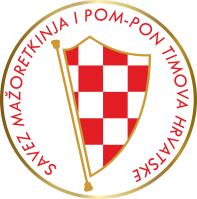 International Majorette Sport Championship                            BASIC REGISTRATION FORM                               E-mail :savez.mazoretkinja.hrvatske@gmail.comBank account:SAVEZ MAŽORETKINJA I POM-PON TIMOVA HRVATSKE                                                                                  IBAN:HR9224840081101900360      RBA-Raiffeisen bank Austria d.d.SWIFT:  RZBHHR2XDEADLINE/20.10.2023.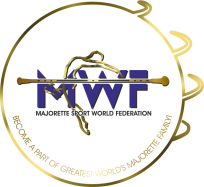 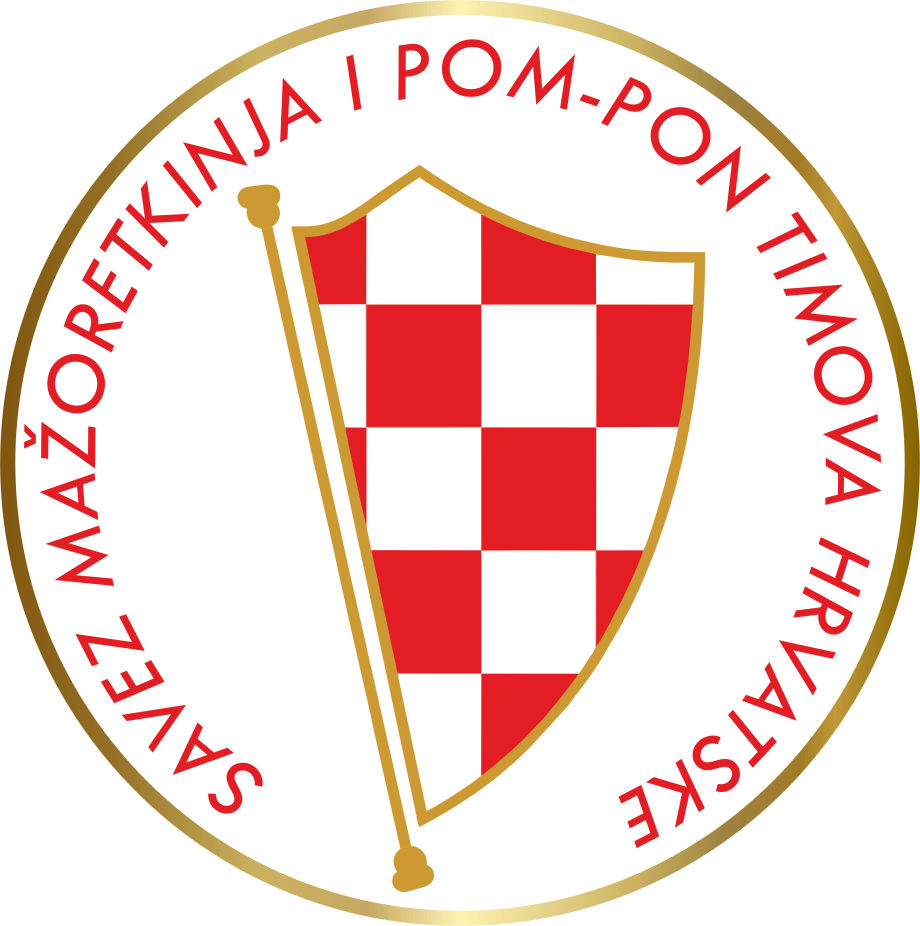 TEAM:TOWN/PLACE/COUNTRY:Adress:E-mail:Contact person:Mobile number:Number of competitors:KIDS /number/:CADETS:JUNIORS:SENIORS:Data for invoice:GROUPS -7,00 EUR- one competitor for every categoryGROUPS -7,00 EUR- one competitor for every categoryGROUPS -7,00 EUR- one competitor for every categoryGROUPS -7,00 EUR- one competitor for every categoryBATONPOM-PONMIXBATONFLAGCLASSIC POM PONDEFILE CLASSICDEFILE MAJORETTE SPORTDEFILE POM PONDRUMMERSMACESMALL DRILLTWIRLING ACROBATICKidsCADJUNSENTeams nameNumberperson     X  8,00eurSUM person and registration fee per groupsSUM person and registration fee per groupsSUM person and registration fee per groupsSOLO FORMATIONS:SOLO-12.00 EUR / DUO-TRIO-10.00 EUR /MINI FORMATION-08.00 EURSOLO FORMATIONS:SOLO-12.00 EUR / DUO-TRIO-10.00 EUR /MINI FORMATION-08.00 EURSOLO FORMATIONS:SOLO-12.00 EUR / DUO-TRIO-10.00 EUR /MINI FORMATION-08.00 EURSOLO FORMATIONS:SOLO-12.00 EUR / DUO-TRIO-10.00 EUR /MINI FORMATION-08.00 EURSOLO FORMATIONS:SOLO-12.00 EUR / DUO-TRIO-10.00 EUR /MINI FORMATION-08.00 EURBATPOMMIXB.FLAG        MACE     TWIRLING   DRUMMERS       KidsCADJUNSENsoloduo-triominiName majorettes and birth year for solo or duo-trioNumberpersonX  eurSUM person and registration fee per solo formationSUM person and registration fee per solo formationSUM person and registration fee per solo formationSUM person and registration fee per solo formationTOTAL:TOTAL:TOTAL:TOTAL: